桃園市政府社會局移撥堪用財物需求調查表申請日期：需求機關（學校）：承辦人：               單位主管 ：             機關首長：聯絡電話：備註：案列財產原購置目的為展覽用機台，無實際使用之情事，故機台使用狀況不明，線材亦不確定是否齊全，可能有維修之需求，請有需求者自行評估狀況再提出。本案將以先申請機關（學校）優先移撥，俾憑辦理後續財產移撥事宜，並請受移撥方至本局綜合性身心障礙福利中心搬運。編號購置時間財物名稱／照片數量備註1100/02/14個人電腦(由田科技)/314010103-003410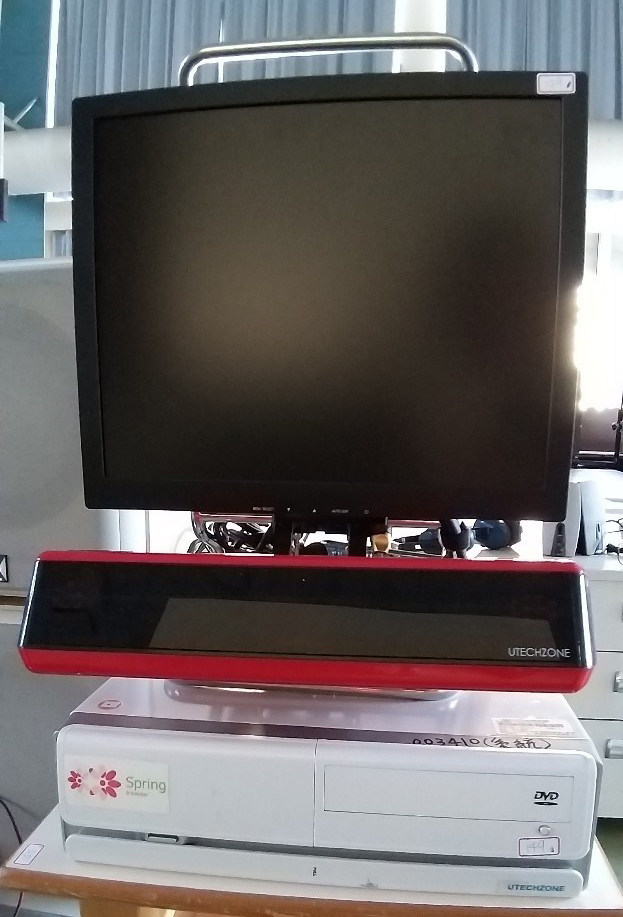 12100/02/14點字印表機/314030201-000887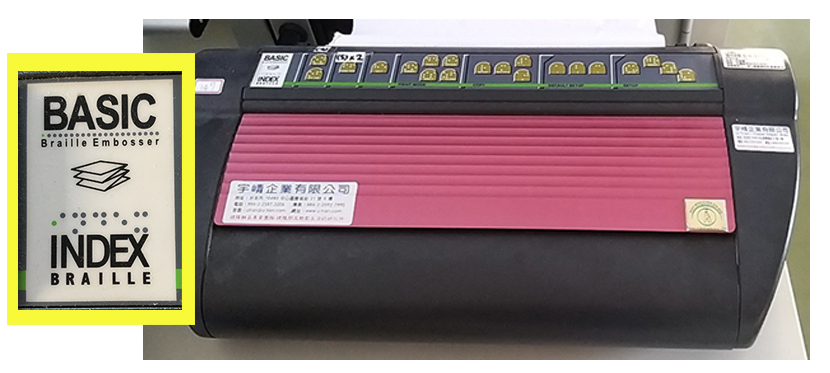 13100/02/14點字印表機/314030201-000888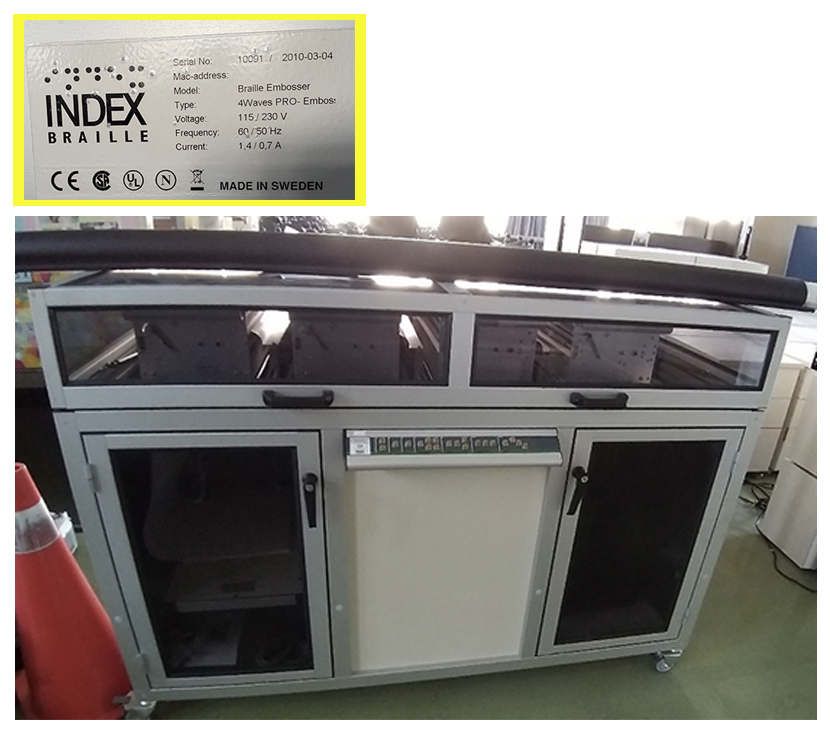 1